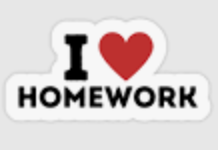 What happened in London, in 1666?Homework Options Task 1Can you draw a portrait of King Charles II? Who was the King during 1666?Task 2To escape the fire, many people used boats and horse and cart. Can you make a model of a boat, using junk modelling?Task 3Can you write a diary entry of your day? Task 4This is a photograph of St Paul’s Cathedral, which was destroyed in the fire, and re-built. Can you sketch it?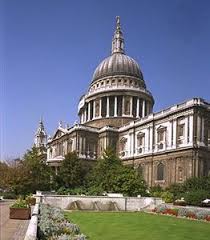 Task 5Can you sing ‘London’s Burning’? Can you make your own verse up to add in? Do you know any other songs about London?